Mauchline Primary School and Early Childhood Centre 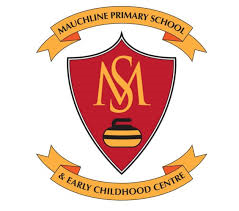 Calendar for 2020/2021Please find below a calendar of scheduled dates for School Session 2020/2021. We have tried to be as detailed as possible, giving as many key dates in advance. Due to the current situation with COVID, we have scheduled in dates for our main events, but these are very much subject to change in the current climate should the government guidance and restriction change. We will try to give you as much advanced notice of any changes. Please note that there will be no ‘in-school’ events for parents, everything is planned to be shared virtually at this time via the school blog or our youtube channel. 2020September Week beginning 14thThursday 17th & Friday 18th: HOLIDAY-ECC & School closedWeek beginning 21st Monday 21st: HOLIDAY-ECC & School closedTuesday 22nd: Meet the teacher on the blog- A PowerPoint about your child’s teacher and class for the year ahead.Friday 25th :  Dress Down Day £1 via ParentPayOctoberWeek beginning 5th October Monday 5th : Parent Council Zoom Meeting @6.30pmMonday 5th – Friday 9th : Parents Evening Appointments to be confirmedFriday 9th:  Parent Breakfast Blether OnlineFriday 9th:  School closes at 3pm for HOLIDAYSchool Holiday 12th-19st October inclusive.October continued….Week beginning 19th Monday 19th  : HOLIDAY-School closed to children (In-service Day Training for Staff)Tuesday 20th : Children return to schoolWeek beginning 26th Friday 30th:  Dress Down Friday Halloween Theme Funday £1 via ParentPayNovemberWeek beginning 2nd:  Monday 2nd : Parent Council Zoom Meeting @6.30pmWeek beginning 9th: Dyslexia Awareness Week -Details to follow Week beginning 16th: No current eventsWeek beginning 23rd Friday 27th : Dress Down Day £1 via ParentPay MPS&ECC Christmas Fayre Event- At this time it is unlikely the event will go ahead. This instead will be the day that pre-ordered class made Christmas products come home.December‘Christmas Parties’ Specific information relating to your child’s class will come out closer to the time.Week beginning 30th NovemberMonday 30th : P4/5Christmas Party Tuesday 1st :  P1-3 NativityWednesday 2nd : P1-3 NativityThursday 3rd : P5 Christmas Party Friday 4th : P3/4 Christmas Party Week beginning 7th Monday 7th : P1a Christmas Party                   Parent Council Zoom Meeting @6.30pmTuesday 8th : P1b Christmas Party Wednesday 9th : P1/2 Christmas PartyECC Christmas ProductionThursday 10th : P2 Christmas Party Friday 11th: P3Christmas Party                      Christmas Lunch and Christmas School Jumper DayWeek beginning 14th Monday 14th: P6 Christmas PartyTuesday 15th : ECC Christmas PartyWednesday 16th : P6/7 Christmas PartyThursday 17th : P7 Christmas PartyFriday 18th : Dress Down Day for Free                      School Closes for Christmas HolidaysJanuary 2021Week beginning 4th Wednesday 6th : School Returns for ChildrenWeek beginning 11th:  Parent Council Zoom Meeting@6.30pmWeek beginning 18th:  No current eventsWeek beginning 25th:  Friday 29th : Dress Down Day-£1 via ParentPayFebruaryWeek beginning 1st:  No current eventsWeek beginning 8th:Monday 8th : Parent Council Zoom MeetingWeek beginning 15th:  Monday 15th : School closed to children – HOLIDAYTuesday 16th : School closed to children – HOLIDAY (staff in-service day)Wednesday 17th : School closed to children – HOLIDAY (staff in-service day)Thursday 18th : School returns for childrenWeek beginning 22nd   Thursday 25th : Burns Assembly led by P4 childrenFriday 26th : Dress Down Day-£1 via ParentPayParent Breakfast BletherMarch Week beginning 1st    Gymnastics Focus across the School   Week beginning 8th:  Monday 8th : Parent Council Zoom MeetingWeek beginning 15th:  No current eventsWeek beginning 22nd Monday 22nd – Friday 26th:  Reporting to Parents-Parents Evening Appointments to be confirmed.Wednesday 24th : Easter Service led by P6 CFriday 26th : Dress Down Day-£1 via ParentPayWeek beginning 29th Monday 29th –Thursday 1st April: Reporting to Parents-Parents Evening Appointments to be confirmed.Friday 1st April: HOLIDAY-School closed to ChildrenAprilWeek beginning 19th: Monday 19th April : School Returns for Children                                  : Parent Council Zoom Meeting@ 6.30pmWeek beginning 26th:Friday 30th : Dress Down Day-£1 via ParentPayMay Week beginning 3rd   Monday 3rd – School Closed to Children - HOLIDAYThursday 6th – School Closed to Children – HOLIDAY (Staff in-service day)Week beginning 10th :  No current eventsWeek beginning 17th   Health WeekMonday 17th : Parent Council 7pmThursday 20st: Sports DayFriday 21st  : Sports Day ‘back up’ day in case of inclement weatherWeek beginning 24th Friday 28th: Dress Down Day-£1 via ParentPayParent Breakfast BletherJuneWeek beginning 31st May    Monday 31st : School closed to Children - HOLIDAYWednesday 2nd  : Move Up Day across schoolWeek beginning 7th:  No current eventsWeek beginning 14th Monday 14st: Parent Council AGM Tuesday 15th : Award Ceremony- Prize winners parents will be notified in advanceWednesday 16th : P7 Leavers Service-time TBCThursday 17th : ECC Graduation CelebrationWeek beginning 21stFriday 21st: School closes at 1pm. Children can be collected from 12 noon should you wish them to go home for lunch.Teachers return for In-service Day Training on Tuesday 17th & Wednesday 18th August 2021.Children return on Thursday 19th August 2021.